GRAM 2				Les types de phrase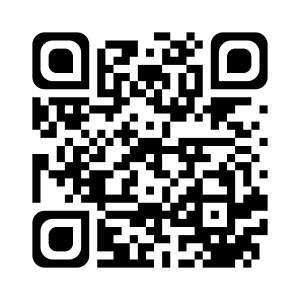 - La phrase déclarative : permet de dire quelque chose, elle se termine par un point.Ex : J’ai attrapé un rhume. La lune tourne autour du soleil.- La phrase interrogative : sert à poser une question, elle se termine par un point d’interrogation.Ex : Que faut-il faire quand on a un rhume ? As-tu vu la lune ?- La phrase impérative : permet de donner un ordre, un conseil, elle se termine par un point ou un point d’exclamation.Ex : Ne m’embrasse pas, j’ai un rhume. Viens voir la lune !Je sais ma leçon si…GRAM 2 Je sais repérer le type d’une phrase.